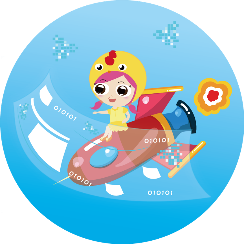 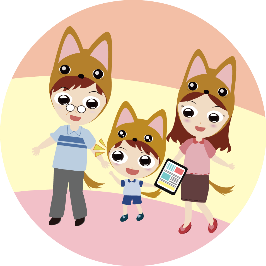 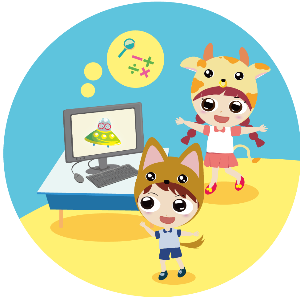 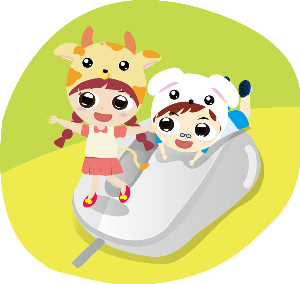 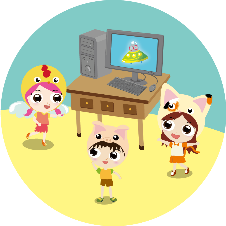 正確使用觀不過度使用電腦、沉迷上網，網路禮儀要遵守。多一欄資訊隱私權不告訴他人上網、信箱或註冊的帳號和密碼。不確定安全狀況，不提供姓名、電話等資料。不洩漏他人資料，或窺視他人信件或私密。智慧財產權尊重原創作品、照片、文章，不可擅自分享。使用合法授權電腦軟體、圖片、音樂CD、影片。資訊存取權未經授權，不下載/安裝/複製明來源和出處。資訊正確性網站管理者，不可以洩漏我的註冊資料。不任意發佈謠言，或轉寄未經證實的電子郵件。資訊安全性不當駭客，不攻擊、侵入他人電腦、或資料庫